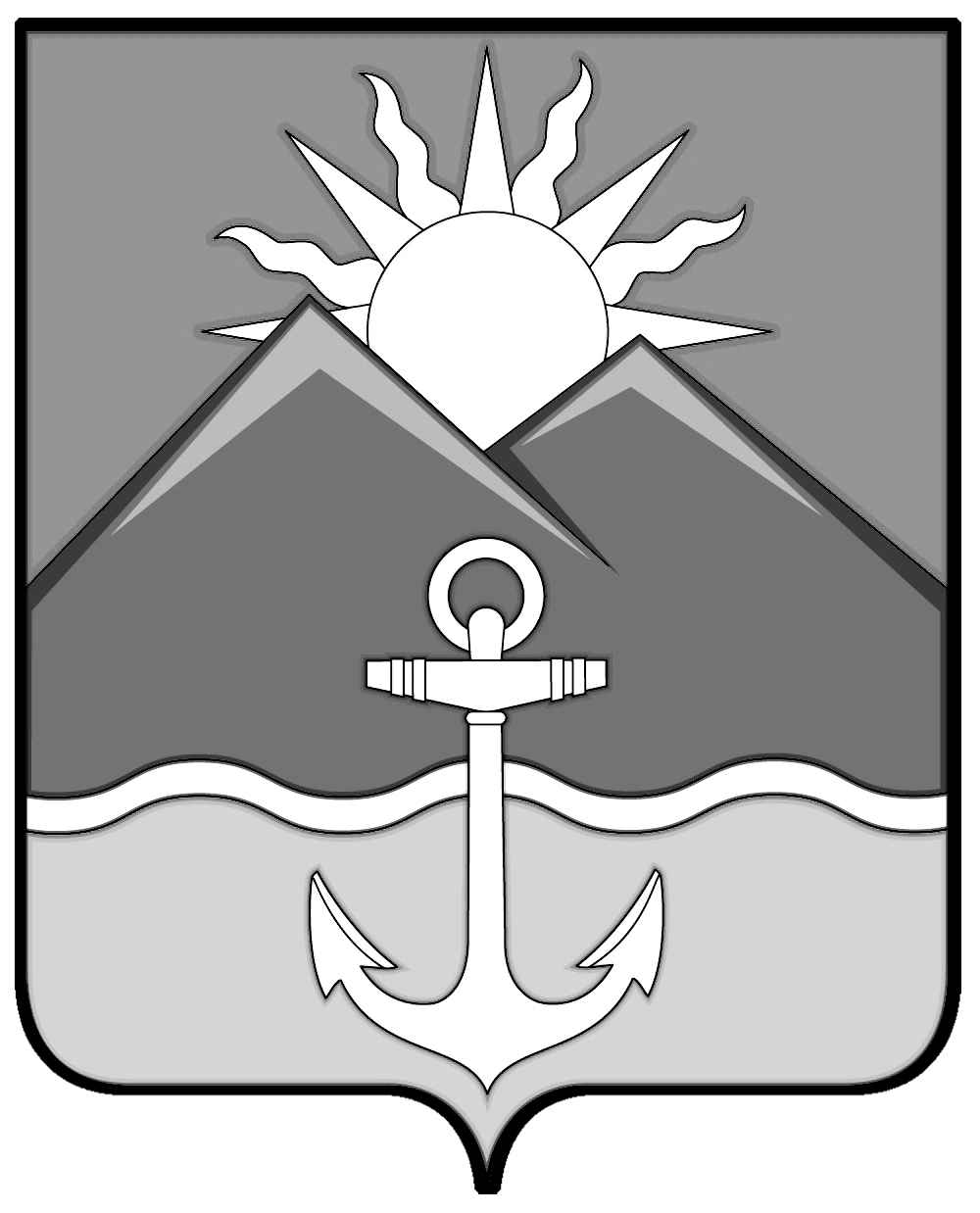                      ДУМА ХАСАНСКОГО МУНИЦИПАЛЬНОГО РАЙОНАРЕШЕНИЕ                                                          пгт Славянка20.08.2020                                              				                  № 179Рассмотрев инициативу главы Хасанского муниципального района о согласовании перечня имущества, передаваемого безвозмездно из государственной собственности Приморского края в муниципальную собственность Хасанского муниципального района, на основании пункта 7 статьи 7 Закона Приморского края от 6 декабря 2018 года № 412-КЗ 
«О наделении органов местного самоуправления муниципальных районов, муниципальных и городских округов Приморского края отдельными государственными полномочиями по обеспечению детей-сирот, детей, оставшихся без попечения родителей, лиц из числа детей-сирот и детей, оставшихся без попечения родителей, жилыми помещениями», в соответствии с распоряжением министерства имущественных и земельных отношений Приморского края от 15 апреля 2020 года № 178-ри,  руководствуясь  Уставом Хасанского муниципального района, Нормативным правовым актом от 01.11.2011 № 118-НПА «О порядке управления и распоряжения имуществом, находящимся в муниципальной собственности Хасанского муниципального района» 	Дума Хасанского муниципального районаРЕШИЛА:Согласовать перечень имущества, передаваемого безвозмездно изгосударственной собственности Приморского края в муниципальную собственность Хасанского муниципального района, согласно приложению к настоящему решению. 2.  Настоящее решение вступает в силу со дня его принятия.Председатель Думы                                                             В.П.Ильина                                                                                                     Приложение                                                                                      к решению Думы Хасанского                                                                                 муниципального района                                                                                  от 20.08. 2020 № 179Переченьимущества, передаваемого безвозмездно из государственной собственности Приморского края в муниципальную собственность Хасанского муниципального района Жилые помещения, включенные в специализированный жилищный фонд для детей-сирот и детей, оставшихся без попечения родителей, лиц из числа детей-сирот и детей, оставшихся без попечения родителейО согласовании перечня имущества,передаваемого безвозмездно из государственной собственности Приморского края в муниципальную собственность Хасанского муниципального района№ п/пНаименование объектаАдрес (местоположение)Площадь, кв.м.Кадастровый (условный) номерФИО нанимателя№ договора наймаДата договора найма1квартира  Приморский край, Хасанский район, пгт Славянка, ул. Дружбы, д.10, кв.4729,6025:20:210103:6071Боярова (Вяткина) Екатерина Викторовна7512.04.20172квартираПриморский край, Хасанский район, пгт Славянка, ул. Лазо, д.26, кв.7735,1025:20:210103:4328Забирова Наталья Васильевна621.02.20173квартираПриморский край, Хасанский р-он, пгт Славянка, ул. Молодежная, д.2, кв.4929,4025:20:210103:6606Салимова Галина Анатольевна11016.07.20194квартираПриморский край, Хасанский р-он, пгт Краскино, ул. Ленина, д. 41, кв. 130,5025:20:280101:2313Скачков Андрей Васильевич18612.12.20195квартираПриморский край, Хасанский р-он, пгт Славянка, ул. Полковая, д.4, кв.131,2025:20:210103:8091Светильников Виктор Сергеевич11117.07.20196квартираПриморский край, Хасанский р-он, пгт Славянка, ул. Комсомольская, д.12, кв. 835,5025:20:210104:896Мейленг Андрей Иванович7804.04.20197квартираПриморский край, Хасанский район, с.Барабаш, ул. Гвардейская, д. 6, кв. 532,3025:20:110101:2099Мейленг Дмитрий Иванович18502.12.20198квартираПриморский край, Хасанский р-он, с.Барабаш, ул. Рыбозавод, д. 10, кв. 165,0025:20:000000:3166Шушвал Александр Андреевич1202.03.20209квартираПриморский край, Хасанский р-он, пгт Славянка, ул. 50 лет Октября, д.2, кв.827,8025:20:210103:2167Котов Сергей Валерьевич7210.04.201910квартираПриморский край, Хасанский район, пгт Славянка, ул. Лазо, д.28, кв.1734,5025:20:210103:5731Шуршаков Иван Анатольевич7127.03.201711квартираПриморский край, Хасанский район, пгт Славянка, ул.50 лет Октября, д.4, кв.11929,8025:20:210103:4483Белоконь Александр Сергеевич215.02.201712квартираПриморский край, Хасанский р-он, пгт Славянка, ул. Дружбы, д.12, кв.4729,4025:20:210103:5928Изотов Максим Михайлович6908.04.201913квартираПриморский край, Хасанский район, пгт Славянка, ул.50 лет Октября, д.10, кв.2930,0025:20:210103:3463Нечаев Андрей Евгеньевич810.04.201714квартираПриморский край, Хасанский район, пгт Славянка, ул.50 лет Октября, д.13, кв.829,5025:20:210103:7249Пунтаков Олег Валерьевич1013.02.201715квартираПриморский край, Хасанский район, пгт Славянка, ул. Молодежная, д. 8, кв. 7328,9025:20:210103:5007Антипина Александра Александровна7205.04.201716квартираПриморский край, Хасанский р-он, пгт Славянка, ул. Молодежная, д. 14, кв.11629,4025:20:210103:7208Кайсаров Константин Георгиевич7030.04.2019